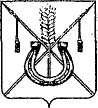 АДМИНИСТРАЦИЯ КОРЕНОВСКОГО ГОРОДСКОГО ПОСЕЛЕНИЯКОРЕНОВСКОГО РАЙОНАПОСТАНОВЛЕНИЕот 28.03.2023   		                                                  			  № 351г. КореновскО признании утратившими силу некоторых постановлений администрации Кореновского городского поселенияКореновского районаВ целях приведения нормативных правовых актов в соответствие с действующим законодательством Российской Федерации, администрация Кореновского городского поселения Кореновского района п о с т а н о в л я е т:Признать утратившими силу:1.1. Постановление администрации Кореновского городского поселения Кореновского района от 28 июня 2022 года № 843 «Об установлении мест и (или) способов разведения костров, использования открытого огня для приготовления пищи, а также сжигания мусора, травы, листвы и иных отходов, материалов и изделий на территории Кореновского городского поселения Кореновского района».Постановление администрации Кореновского городского поселения Кореновского района от 31 августа 2022 года № 1142 «О внесении изменения в постановление администрации Кореновского городского поселения Кореновского района от 28 июня 2022 года № 843 «Об установлении мест и (или) способов разведения костров, использования открытого огня для приготовления пищи, а также сжигания мусора, травы, листвы и иных отходов, материалов и изделий на территории Кореновского городского поселения Кореновского района».2. Общему отделу администрации Кореновского городского поселения Кореновского района (Козыренко) официально опубликовать настоящее постановление и обеспечить его размещение на официальном сайте администрации Кореновского городского поселения Кореновского района в информационно-телекоммуникационной сети «Интернет». 3. Контроль за выполнением настоящего постановления возложить на заместителя главы Кореновского городского поселения                         Кореновского района, начальника отдела по гражданской обороне и чрезвычайным ситуациям С.Г. Чепурного.4. Постановление вступает в силу со дня его опубликования.Исполняющий обязанности главы Кореновского городского поселения Кореновского района 						                     Т.В. Супрунова